L’       e il     con il patrocinio            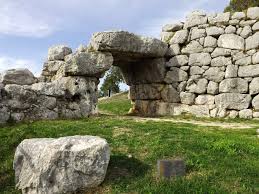 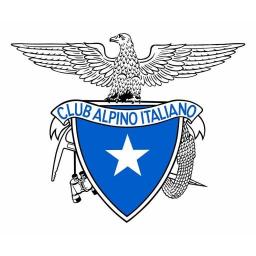 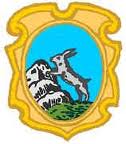 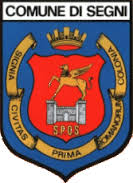                 ITINESEGNI                                                 C.A.I.                                                                           XVIII Comunità Montana          Città d’Arte           Associazione Culturale                            Sezione di Colleferro                                                                   dei Monti Lepini                        SegniLa famiglia Palma Vi invita a partecipare aInsieme a ….SELENAMENTE .........in montagna    Ambiente,     Natura,      AmoreUn po’ più in alto....un po’ più vicini1° Edizione 2016                                                                 Alle    PRATA  'GLIO' CAMPO SEGNIPercorso naturalisticoSentiero LH4 Anello panoramico sotto le pendici di Monte LuponeUna giornata da trascorrere a Segni  nel suggestivo panorama delle sue  montagne per ricordare Selena Palma a due anni dalla sua scomparsa e presentare il Sentiero a lei dedicato. ProgrammaOre 9.00     	– Incontro dei partecipanti nel punto di raccolta presso la Cesa don LorenzoOre 9.30	-  Camminata lungo il Sentiero LH4 Anello panoramico sotto le pendici di Monte LuponeOre 12.00  	- S. MessaOre 13.00 	- Pranzo in montagna nei pressi del Rifugio Lepino (Cesa dei Monti Lepini) – richiesta la                                 prenotazione_______________Su prenotazione :ore 8:30  raduno presso la Cesa don Lorenzo per le escursioni con guida :Monte Lupone Sentiero LH2+ LHT1 Campo di Segni / Campo di Montelanico	_______________Sono previste attività ludiche per adulti e bambiniPer info e prenotazioni consultare il sito     www.itinesegni.com Tel  3286268866Tel. 3890511442